予約制乗合ワゴン車『おでかけきららん号』の利用にあたって『利用登録票』の提出をお願いします！　燕市内で運行する予約制乗合ワゴン車『おでかけきららん号』を利用する方々には『利用登録票』の提出をお願いしています。　利用登録をしていただくことで、電話での予約がスムーズに行えますので、利用するかどうか分からない人も含め、利用する可能性のある人は、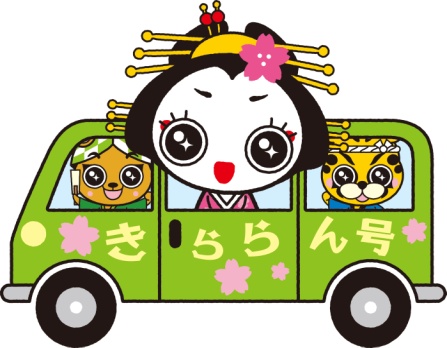 裏面の『利用登録票』に記入して提出をお願いします。●登録は無料で、随時受け付けています。●ご記入いただいた個人情報は、きららん号の予約のためだけに使用し、それ以外の目的には使用しません。お問い合わせ　　燕市役所 都市計画課 都市計画係　☎０２５６－７７－８２６３『おでかけきららん号』利用登録票『おでかけきららん号』利用登録票記入日：　　　　年　　　　月　　　　日　　　　　　　　次のいずれかの方法により提出してください。●持　参　　　　　燕市役所 都市計画課（２階　１６番窓口）●ＦＡＸ　　　　　０２５６－９２－２１１８（燕市役所 都市計画課 宛て）　　　　　　　　　※ご記入後、この面をそのまま送信してください。●郵　送　　　　　〒959-0295　燕市吉田西太田1934　燕市役所 都市計画課 宛て●インターネット　こちらのＱＲコードを読み取って、利用登録をお願いいたします。
　インターネットで登録した場合は、本利用登録票の提出は不要です。　　　　　　　　　　　　　【WEB予約専用サイト】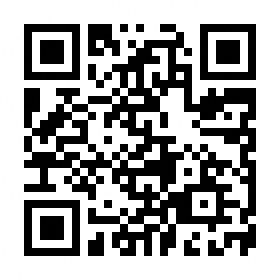 【職員記入欄】住　　所燕市　吉田西太田１９３４番地燕市　吉田西太田１９３４番地燕市　吉田西太田１９３４番地電話番号０２５６－ ７７ － ８２６３自治会名（町内名）　吉田西太田代表者との関係ふりがな氏　　名性別生年月日お持ちの方は携帯電話番号代表者つばめ　　たろう男女大正　昭和　平成代表者燕　　太　郎男女１０年　１月　２日妻つばめ　　はなこ男女大正　昭和　平成妻燕　　花　子男女１５年　３月　４日子つばめ　　じろう男女大正　昭和　平成090-○○○○-○○○○子燕　　二　郎男女４０年　５月　６日090-○○○○-○○○○子の妻つばめ　　さちこ男女大正　昭和　平成090-△△△△-△△△△子の妻燕　　幸　子男女４５年　７月　８日090-△△△△-△△△△孫つばめ　さぶろう男女大正　昭和　平成080-××××-××××孫燕　　三　郎男女８年　９月１０日080-××××-××××備考・太郎は、足が不自由なので、乗り降りに時間がかかります。・家の前の道路が狭いので、○○商店の前で乗り降りします。住　　所電話番号－　　　－自治会名（町内名）代表者との関係ふりがな氏　　名性別生年月日お持ちの方は携帯電話番号代表者男女大正　昭和　平成　令和代表者男女年　　月　　日男女大正　昭和　平成　令和男女年　　月　　日男女大正　昭和　平成　令和男女年　　月　　日男女大正　昭和　平成　令和男女年　　月　　日備考受付日FAX送信日受付者